April 18, 2018Docket No. A-2013-2370281Utility Code: 1715830GARY E REEDHALCON FIELD SERVICES LLC 1000 LOUISIANA ST  STE 6700HOUSTON TX 77002	RE: Act 127 Registration Pipeline Ownership ChangeDear Mr. Reed:This letter serves to acknowledge your notification to the Commission of the sale of Halcon Field Services, LLC’s natural gas pipeline assets per Act 127 to Pin Oak Energy Partners, LLC on September 29, 2017.  As you state, Halcon Field Services, LLC no longer owns the pipeline assets associated with Docket No. A-2013-2370281 as defined in the Gas and Hazardous Liquids Pipeline Act, Act 127 of 2011, therefore the Commission will remove Halcon Field Services, LLC from its Registry.The Commission reminds if Halcon Field Services, LLC were to acquire any jurisdictional assets in the future, it must file an Initial Registration Form with the Commission in order to comply with the mandates of Act 127.Please direct any questions to Lee Yalcin, Financial Analyst, Technical Utility Services at email lyalcin@pa.gov (preferred) or (717) 787-6723.						Sincerely,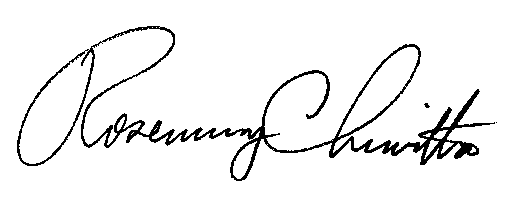 	Rosemary Chiavetta	SecretaryCc: Melissa Reside Sec Bureau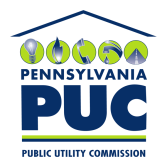 COMMONWEALTH OF PENNSYLVANIAPENNSYLVANIA PUBLIC UTILITY COMMISSION400 NORTH STREET, HARRISBURG, PA 17120IN REPLY PLEASE REFER TO OUR FILE